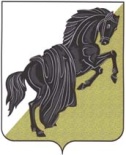 ЧЕЛЯБИНСКАЯ ОБЛАСТЬСовет депутатов   БАГАРЯКСКОГО СЕЛЬСКОГО ПОСЕЛЕНИЯР Е Ш Е Н И Е от «02» апреля 2024 года № 107                                                                                                                   с. БагарякО назначении членов конкурсной комиссиипо отбору кандидатур на должность главыБагарякского сельского поселения Каслинскогомуниципального района Челябинской областиВ соответствии со статьями 35, 36 Федерального закона от 06.10.2003 г. № 131-ФЗ «Об общих принципах организации местного самоуправления в Российской Федерации», Законом Челябинской области от 11.06.2015 г. № 189-ЗО «О некоторых вопросах правового регулирования организации местного самоуправления в Челябинской области», руководствуясь Уставом  Багарякского сельского поселения и Положением о порядке проведения конкурса по отбору кандидатур на должность главы  Багарякского сельского поселения Каслинского муниципального района Челябинской области, утвержденным решением Совета депутатов 02.04.2024 № 105Совет депутатов  Багарякского сельского поселения РЕШАЕТ:1. Назначить членами конкурсной комиссии по отбору кандидатур на должность                       главы  Багарякского сельского поселения Каслинского муниципального района Челябинской области:1)   - депутата от избирательного округа № ;2)     - депутата от избирательного округа № ;3)   - депутата от избирательного округа №  .            2. Настоящее решение вступает в силу с момента его подписания. Председатель Совета депутатов Багарякского сельского поселения		                                 Е.Г.Луговых